Trusted Contact Person (TCP)A Trusted Contact Person (TCP) is someone you choose who can help us protect your financial well-being. Please provide the name and contact information for a person that you trust to assist us in protecting your account. This person does not have the power to make any decisions on your behalf.  We would contact this person to confirm or make inquiries about any of the following:Your current contact informationPossible financial exploitation affecting you or your accountConcerns about your mental capacity as it relates to financial decision makingThe identity of any legal guardian, executor, trustee or other personal or legal representativeYou may designate multiple Trusted Contact Persons by using multiple copies of this form and ranking the order of your preference for those individuals to be contacted by RMP Financial Services.  Please also note, RMP Financial Services is not required to contact your Trusted Contact Person. The designation of a Trusted Contact Person is optional, and you may withdraw the designated Trusted Contact Person at any time by notifying RMP Financial Services in writing.If you would like to appoint a Trusted Contact Person, please fill out the form below:(form fields below)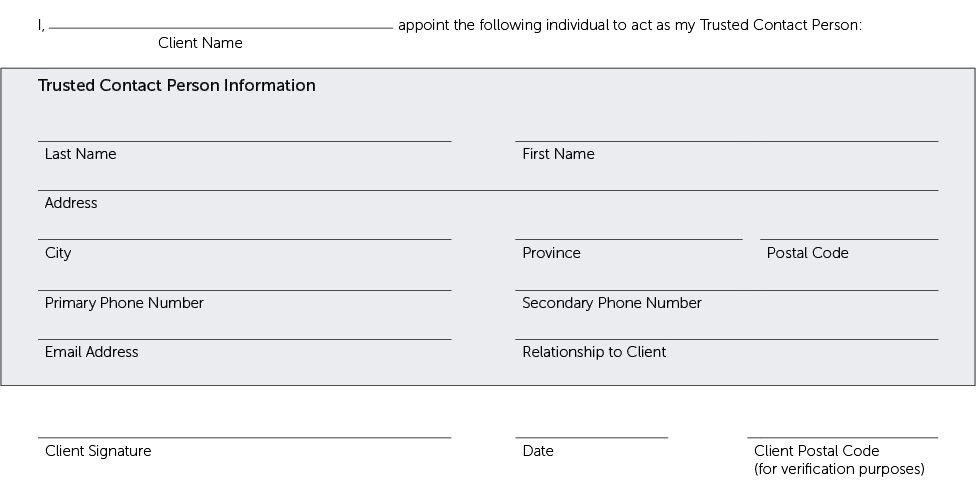 